LITERATURE REQUEST FORM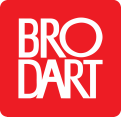 Dealer:   			Date:  Project Name: 			Please complete form and email to:		FurnitureLit@brodart.comShip to Address: 		Check box next to each desired piece; enter desired quantities in fillable fields.  Complete Literature Set	Contents only  	Contents with Binder    Current Dealer Price List	Contents only  	Contents with Binder  COLLECTION BROCHURES  Abridge Brochure    Activity Furniture Brochure    Array Brochure    Casework Brochure    Epoch — Main Brochure    Geometrix Brochure    Horizons Brochure    Matrix Series Brochure    Maxim Series Brochure    Brodart Furniture Overview    Quarx Brochure    Reprise Brochure    Resource Tables Brochure    Shelving Brochure  CHAIRS  Alpha Chairs    Banbury Chairs    Calyx Seating    Carver Chairs    Entice Chairs    Essex Chairs    Melis Chairs    Metro Chairs    Netta Chairs    Parallax Chairs    Pellego Chairs    Two-Position Chairs  LOUNGE  Cirro    L1 Series Lounge    Engage Lounge    L5 Series Lounge  OTHER  Warranties    Build & Hold Program Sheet  FINISH SAMPLES  Wood Stains & Finishes    Laminate Finishes    Metal Powder Coatings  